铜贸易磋商似有实质进展，铜价继续反弹1、决定铜价走势的主要是宏观经济预期和微观供需基本面，去年来宏观影响更为明显，今年上半年中美贸易摩擦等宏观因素基本主导铜价的涨跌。中期看，宏观上世界经济走缓预期非常明显，特别是欧美发达经济体，全球很多国家与地区又重新进入降息模式。另一方面铜供应紧张也成为常态，铜矿罢工也时有发生，铜加工费明显下降，库存低于去年同期。总体而言，宏观上中长期走弱，贸易摩擦也不可能短期得以解决，基本面上供应紧张形成多空交织态势，铜价陷入宽幅震荡。2、中美两国领导人在G20会议期间会晤，同意重启经贸磋商，中美在上海也举行了磋商，但美方出尔反尔使得贸易摩擦前景预期并不太乐观，此前中国提出对美商品进行关税反制，美国总统特朗普又升级至5500亿商品的加征，中美贸易摩擦升级，此后又有消息称经贸团队沟通继续，上周双方通话确定继续磋商,上周推迟部分关税加征以及中国询价美国商品进口短期提振了市场信心。3、微观上铜本身市场结构方面，交易所显性库存时有增加，特别是LME经常出现大幅度的交货行为，COMEX库存持续下降周期基本结束，中国市场消费也是鲜有亮点，虽然三大交易所总库存仍低于去年同期，但下降速度不及去年，对铜价的支撑显著下降；CFTC显示基金近段大幅持有空头头寸，基金空单已经达到历史最高水平，基金看淡后市非常明显，上周基金空头大幅减仓，基金空头调整仓位一定程度上成了市场做多的力量。4、预期本周铜价走高，策略上仍维持前期46000以下买入单子可在47500以上短期平仓，急跌大跌至46000附近再买入，目前价位宜逐步逢高多单退出。橡胶    上周橡胶围绕12000震荡整理，供需来看，近期国内外产区原料供应相对稳定，原材料胶水收购价格低迷，未来供应增长预期浓厚，终端消费来看，中国8月汽车销量同比下降6.9%，基本面上缺乏利多逻辑支撑。操作策略以逢低试多为主，暂不具备趋势性行情以反弹对待。白糖上周橡胶围绕12000震荡整理，供需来看，近期国内外产区原料供应相对稳定，原材料胶水收购价格低迷，未来供应增长预期浓厚，终端消费来看，中国8月汽车销量同比下降6.9%，基本面上缺乏利多逻辑支撑。操作策略以逢低试多为主，暂不具备趋势性行情以反弹对待。玉米&淀粉 需求无亮点，价格继续寻底1．贸易政策松动但对玉米价格影响较小，关注后续政策变化。 2.主产区天气利于农作物产量形成，新季玉米陆续上市卖压较重。本周抛储量降到350万吨，成交量降到冰点，价格较上周微降。3.生猪存栏环比下降，猪肉价格上涨养殖利润增加，国家出台养殖行业政策，饲料需求在未来一段时间内有望增加。4.玉米和淀粉价格与上周持平5.深加工开机率上升，淀粉库存小幅增加。综上，贸易战仍是不确定因素，但影响弱了很多，主产区天气近段时间利于农作物产量形成，秋收卖压逐步呈现，今年开秤价预期走低，抛储低迷也预示价格暂时难以有所起色，猪肉价格飙升引发国家出台政策稳定生猪养殖行业需求端未来或有好转，操作上2001合约可逐步进场做多，玉米淀粉1月价差走低后可少量进场（买玉米空淀粉）。菜粕贸易摩擦略有缓和 短期看空情绪较浓贸易战缓和，美国对2500亿美元中国输美产品上调关税将从10月1日推迟至10月15日，中方支持相关企业即日起自美采购一定数量的猪肉、大豆等农产品，国务院关税税则委员会将对上述采购予以加征关税排除。原料端菜籽供应依旧是紧张局面，但后续水产养殖旺季逐渐褪去，需求走弱，供需矛盾缓和。免责声明：本研究报告由金鹏经济研究所提供，其中观点仅代表分析师个人观点，出现的价位及操作建议仅体现分析师个人分析思路，分析师力求报告内容所述信息的可靠、准确及完整，但不保证报告所述信息及结论的准确性。本报告所提出的观点、结论和建议仅供投资者参考，不能当然作为投资研究决策的依据，也不能成为本公司承担明示或暗示的道义或法律责任的依据。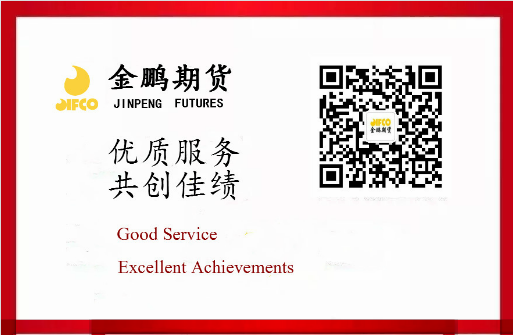 